2018-19 Accelerated Campus Excellence – ACE 3.0Agreement FormPlease provide the following information:__________________________________________________________________________________ACE Campus Employee Name (Printed) 				                   Employee IDThe following commitments are required of all participants receiving the ACE incentive and annual stipend. All participants will need to meet the guideline criteria for the 2018-2019 school year. Please acknowledge your agreement by placing your initials beside each commitment. I, the undersigned, have read and agree to the criteria of eligibility as it applies to the supplemental payments associated with the ACE initiative. ______ I am a full time, active employee of the district who holds a valid certification in the discipline area of my assignment. ______ I understand and agree that my placement along with successful completion of 40 hours of designated August professional development and preparation at an ACE campus will be incentivized by the receipt of a $2000 summer signing incentive, which is the first of 3 possible payments under the ACE program, and will be paid on September 15, 2018.  I understand if I separate from the district or accept another assignment that is no longer eligible for the ACE incentive prior to 01-Nov-18, the signing incentive will be recovered in its entirety. ______ I understand and agree that my placement at an ACE campus will be incentivized by the receipt of an annual stipend.  The amount of the stipend will be determined by the effectiveness level received on my TEI score card, which will be received in September of 2018 or at such time when it is available. I understand that the remaining two payments will be divided into two equal parts, the first half in December of 2018 and the second half in May of 2019.  I understand that if I separate from the district or accept another assignment that is no longer eligible for the ACE stipend, more than 1 month prior to distribution, the payment/s will not be received. Situations involving extended approved leave of absence will be considered on a case by case basis. ______ I understand that incentivized leadership team members are required to serve an additional 8 hours outside of standard work time each week on approved activities related to professional development, leadership, curriculum, instruction and data.  I agree to commit to these events eight hours a week without additional compensation and agree to document them weekly.______ I understand and agree that the summer signing incentive and annual stipend amounts have been pre-determined based on the table and description contained in the Dallas ISD Supplemental Earnings handbook and is contingent on completing the 40 hours of August training.  I have received a copy of the table and descriptions at the time of signing this agreement. I also understand that if I do not meet the minimum requirements of the annual stipend that I will not receive payment. ______ I understand that if I am an assistant principal or principal of a Tier 1 campus that only the ACE stipend will apply. I will not be eligible for both.__________________________________________________________________________________Position Title                         							Grade Level __________________________________________________________________________________Campus Name									Campus Org__________________________________________________________________________________ACE Employee Signature	                       	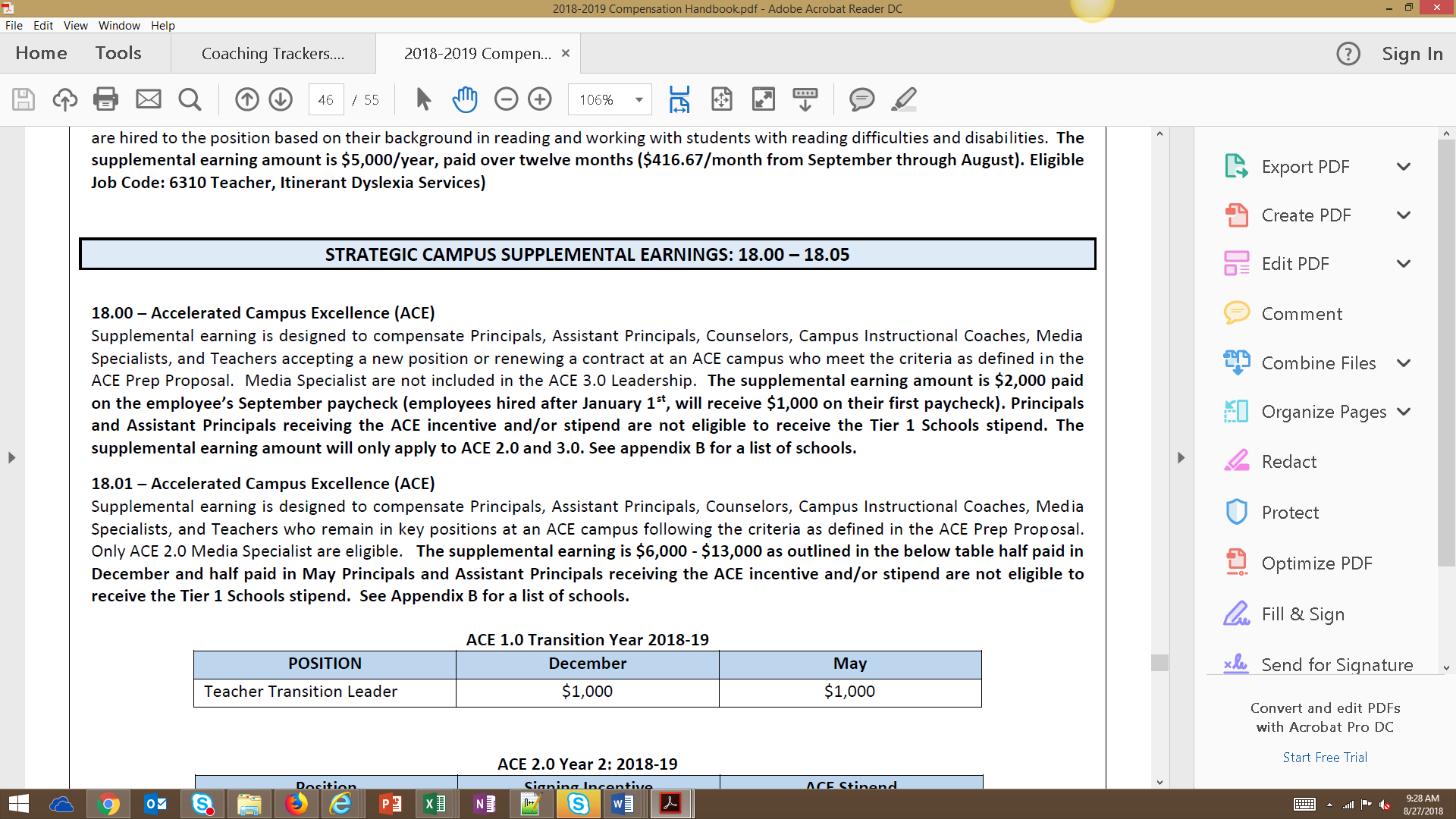 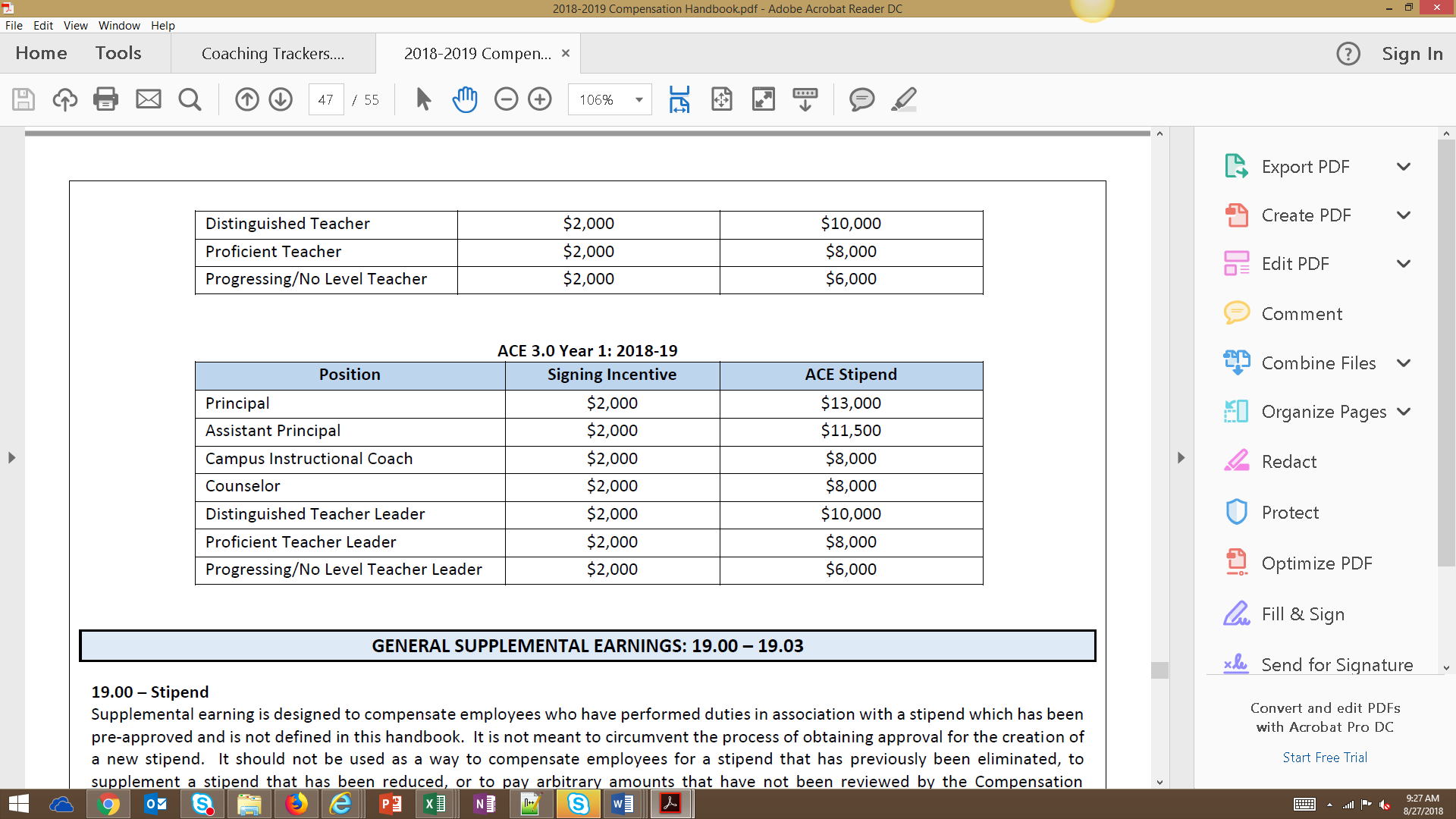 APPENDIX B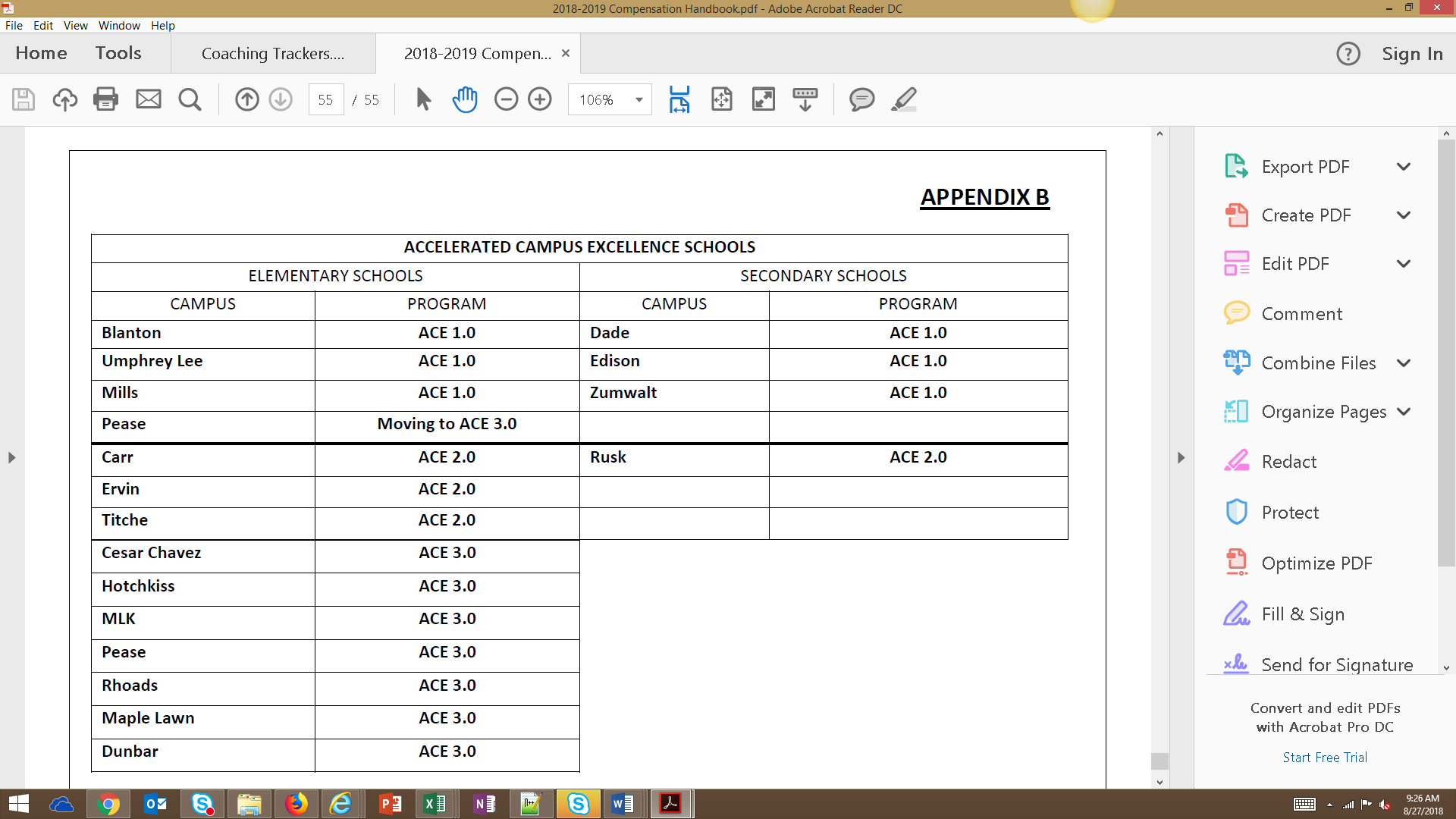 